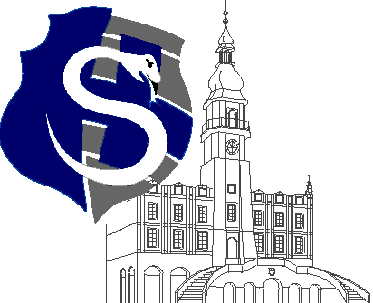 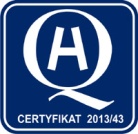 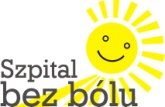 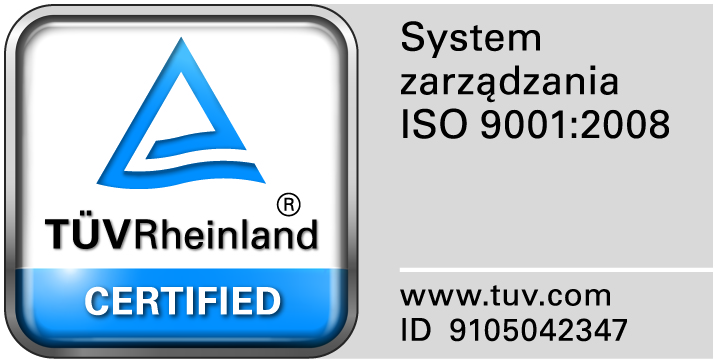 					                                                                                                                 									Zamość 2018-01-10	                                                        	      Wszyscy Wykonawcy                                                                     biorący udział w postępowaniuDot: Przetargu nieograniczonego nr 12/PN/17 na dostawę różnych produktów farmaceutycznych.ZAWIADOMIENIE O WYBORZE NAJKORZYSTNIEJSZYCH OFERTI   UNIEWAŻNIENIU ZADANIA 21. Działając na podstawie art. 92 ust. 1 pkt.1  Prawa zamówień publicznych Zamawiający informuje, że w prowadzonym postępowaniu, wybrano do realizacji zamówienia w poszczególnych zadaniach najkorzystniejsze oferty złożone przez Wykonawców, którzy spełnili wszystkie warunki udziału w postępowaniu a ich oferty odpowiadały wszystkim wymaganiom określonym w specyfikacji istotnych warunków zamówienia. Wpłynęło 6 ofert. Zamawiający przeprowadził badanie i ocenę złożonych i niepodlegających odrzuceniu ofert na podstawie kryterium  określonego w siwz  tj; cena 100% Poniżej przedstawiamy  wykaz Wykonawców ze streszczeniem oceny i porównaniem złożonych ofert wraz z przyznaną punktacją.Dla zadania  nr 1- Sanofi-Aventis Sp. z o.o. Ul. Bonifraterska 17, 00-203 WarszawaUzasadnienie wyboru: Cena oferty: 117.783,07 zł. uzyskała 100 punktów w kryterium cena.Dla zadania  nr 2-  unieważniono na podstawie art. 93 ust.1 pkt. 1 ustawy pzp. -Nie złożono żadnej oferty  niepodlegającej  odrzuceniu. Brak ofert.Dla zadania  nr 3- Farmacol-Logistyka Sp. z o.o.Ul. Rzepakowa 2, 40-541 Katowice cena 21.160,66 zł.Uzasadnienie wyboru: oferta uzyskała największą liczbę punktów z uwagi na przyjęte w specyfikacji istotnych warunków zamówienia kryteria oceny ofertDla zadania  nr  4- Sanofi-Aventis Sp. z o.o.Ul. Bonifraterska 17, 00-203 WarszawaUzasadnienie wyboru: Cena oferty: 112.124,21 zł. uzyskała 100 punktów w kryterium cenaDla zadania  nr  5- Sanofi-Aventis Sp. z o.o.Ul. Bonifraterska 17, 00-203 WarszawaUzasadnienie wyboru: Cena oferty: 113.550,61 zł. uzyskała 100 punktów w kryterium cenaDla zadania  nr 6- Konsorcjum:PGF URTICA Sp. z o. o. ul. Krzemieniecka 12054-613 Wrocław oraz Polska Grupa Farmaceutyczna S.A.ul. Zbąszyńska 3, 91-342 Łódź cena 9.180,00 zł.Uzasadnienie wyboru: oferta uzyskała największą liczbę punktów z uwagi na przyjęte w specyfikacji istotnych warunków zamówienia kryteria oceny ofertDla zadania  nr 7-Salus International Sp. z o. o. Ul. Pułaskiego 9, 40-273 Katowice cena oferty: 4.272,62zł.Uzasadnienie wyboru: oferta uzyskała największą liczbę punktów z uwagi na przyjęte w specyfikacji istotnych warunków zamówienia kryteria oceny ofertDla zadania  nr  8- Konsorcjum:PGF URTICA Sp. z o. o. ul. Krzemieniecka 12054-613 Wrocław oraz Polska Grupa Farmaceutyczna S.A.ul. Zbąszyńska 3, 91-342 Łódź  cena oferty: 34.155,00zł. uzyskała 100 punktów w kryterium cenaDla zadania  nr 9-Salus International Sp. z o. o. Ul. Pułaskiego 9, 40-273 Katowice cena oferty: 32.985,41zł.Uzasadnienie wyboru: oferta uzyskała największą liczbę punktów z uwagi na przyjęte w specyfikacji istotnych warunków zamówienia kryteria oceny ofert2.Umowy zawarte zostaną w terminie określonym w art. 94 ust.1 pkt. 2.ustawy pzp.Podstawą prawną dokonanego wyboru jest art. 91 ust. 1 Pzp oraz Kodeks Cywilny3. Działając na podstawie art. 92 ust. 1 pkt. 2 Prawa zamówień publicznych Zamawiający informuje, że w prowadzonym postępowaniu  nie został wykluczony żaden Wykonawca.Środki ochrony prawnejOd niniejszej decyzji przysługują środki ochrony prawnej określone w ustawie z dnia 29 stycznia 2004 roku Prawo zamówień publicznych  - dział VI "Środki ochrony prawnej".Dziękujemy za udział w postępowaniu i złożenie ofert.Wykonawca (nazwa, siedziba i adres)Kryteriumcena –100%RAZEMFarmacol-Logistyka Sp. z o.o.Ul. Rzepakowa 2, 40-541 Katowice100100Konsorcjum:PGF URTICA Sp. z o. o. ul. Krzemieniecka 12054-613 Wrocław oraz Polska Grupa Farmaceutyczna S.A.ul. Zbąszyńska 3, 91-342 Łódź99,9099,90Salus International Sp. z o. o.Ul. Pułaskiego 9,  40-273 Katowice98,0098,00Wykonawca (nazwa, siedziba i adres)Kryteriumcena –100%RAZEMKonsorcjum:PGF URTICA Sp. z o. o. ul. Krzemieniecka 12054-613 Wrocław oraz Polska Grupa Farmaceutyczna S.A.ul. Zbąszyńska 3, 91-342 Łódź100100Bialmed Sp. z o.o.Ul. Marii Konopnickiej 11 a, 12-230 Biała Piska9,109,10Wykonawca (nazwa, siedziba i adres)Kryteriumcena –100%RAZEMSalus International Sp. z o. o.Ul. Pułaskiego 9,  40-273 Katowice100100Farmacol-Logistyka Sp. z o.o.Ul. Rzepakowa 2, 40-541 Katowice87,9087,90Konsorcjum:PGF URTICA Sp. z o. o. ul. Krzemieniecka 12054-613 Wrocław Oraz Polska Grupa Farmaceutyczna S.A.ul. Zbąszyńska 3, 91-342 Łódź74,4074,40Sanofi-Aventis Sp. z o.o.Ul. Bonifraterska 17, 00-203 Warszawa62,9062,90ASCLEPIOS S.A.Ul. Hubska 44 , 50-502 Wrocław54,9054,90Wykonawca (nazwa, siedziba i adres)Kryteriumcena –100%RAZEMSalus International Sp. z o. o.Ul. Pułaskiego 9,  40-273 Katowice100100Farmacol-Logistyka Sp. z o.o.Ul. Rzepakowa 2, 40-541 Katowice99,7099,70